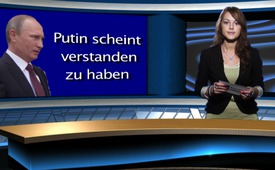 Putin scheint verstanden zu haben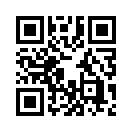 Wir werfen nun einen Blick auf Russland, denn verschiedene Äußerungen Putins lassen vermuten, dass er den Zusammenhang zwischen „kulturellem Abstieg“ und „sexueller Freizügigkeit“ verstanden hat. Putin ist „zutiefst überzeugt“, dass in vielen westlichen Staaten, in denen moralische Grundlagen sowie nationale, religiöse oder sogar ...Vielen Dank an die Schweiz! Wir werfen nun einen Blick auf Russland, denn verschiedene Äußerungen Putins lassen vermuten, dass er den Zusammenhang zwischen „kulturellem Abstieg“ und „sexueller Freizügigkeit“ verstanden hat. Putin ist „zutiefst überzeugt“, dass in vielen westlichen Staaten, in denen moralische Grundlagen sowie nationale, religiöse oder sogar geschlechtliche Identitäten verneint bzw. relativiert werden, der Untergang der Kultur und der nationalen Identität im Gange ist: „In diesen Staaten wird sogar die Frage gestellt, ob man Parteien, die Pädophilie propagieren, legitimieren soll.“ Auf Kritik am Gesetz, das Propaganda von Homosexualität in Russland verbietet, erwiderte Putin: „Wir verbieten nichts, wir sperren niemanden ein und haben – im Gegensatz zu anderen Ländern – keine Strafen für solche Beziehungen. Die Homosexuellen können also ruhig entspannt sein, aber sie sollen bitte die Kinder in Ruhe lassen.“ Kann es sein, dass Putin auch deshalb auf der „Abschussliste“ steht, weil er die Sexualisierung der Kinder nicht zulässt? Wenn man nachfolgende Fragen hört, mit denen 12-14 Jährige Schulkinder konfrontiert werden,  kann man Putins Bedenken verstehen. Hierzu schalten wir um ins Studio Bremen.von el.Quellen:http://www.youtube.com/watch?v=433o-wnoscg
http://www.youtube.com/watch?v=OWyyL7zTTkcDas könnte Sie auch interessieren:#Nihilismus - und Wertezerfall ... - www.kla.tv/NihilismusKla.TV – Die anderen Nachrichten ... frei – unabhängig – unzensiert ...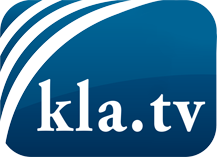 was die Medien nicht verschweigen sollten ...wenig Gehörtes vom Volk, für das Volk ...tägliche News ab 19:45 Uhr auf www.kla.tvDranbleiben lohnt sich!Kostenloses Abonnement mit wöchentlichen News per E-Mail erhalten Sie unter: www.kla.tv/aboSicherheitshinweis:Gegenstimmen werden leider immer weiter zensiert und unterdrückt. Solange wir nicht gemäß den Interessen und Ideologien der Systempresse berichten, müssen wir jederzeit damit rechnen, dass Vorwände gesucht werden, um Kla.TV zu sperren oder zu schaden.Vernetzen Sie sich darum heute noch internetunabhängig!
Klicken Sie hier: www.kla.tv/vernetzungLizenz:    Creative Commons-Lizenz mit Namensnennung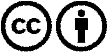 Verbreitung und Wiederaufbereitung ist mit Namensnennung erwünscht! Das Material darf jedoch nicht aus dem Kontext gerissen präsentiert werden. Mit öffentlichen Geldern (GEZ, Serafe, GIS, ...) finanzierte Institutionen ist die Verwendung ohne Rückfrage untersagt. Verstöße können strafrechtlich verfolgt werden.